Воронежская областная юношеская библиотека 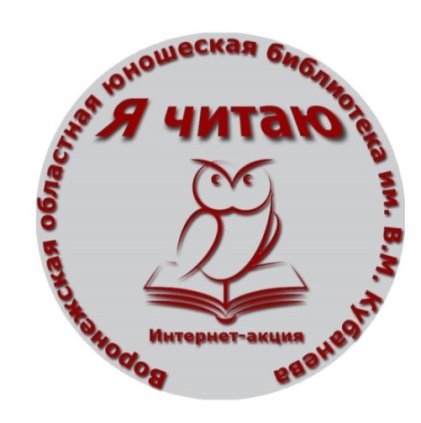 им. В.М. Кубанева приглашает принять участие в интернет-акции для молодежи«Я читаю - 2019»Вам точно понравится участвовать в акции, если вы:▪  Любите читать.▪  У вас есть любимое произведение литературы.▪  Хотите, чтобы ваши сверстники услышали ваше чтение и открыли для себя что-то новое.Чтобы стать участниками интернет-акции «Я читаю» нужно снять видеоролик, в котором необходимо: ▪  Кратко рассказать о себе.▪  Назвать своего любимого автора и его произведение.▪  Рассказать, почему вы выбрали именно это произведение. ▪  Прочитать вслух наиболее любимый отрывок в одиночку или в компании и записать чтение на видео. Наши пожелания:▪  Место чтения можно выбрать любое (библиотека, улица, школа, институт и т.д.).▪  Читать можно наизусть или по книге (как нравится).▪  Рекомендуемая продолжительность видеоролика – не более 5 минут.Внимание! Мы хотим, чтобы ваше любимое произведение было прочитано красиво и выразительно. Пожалуйста, потренируйтесь перед контрольной съемкой.Проведение акции:▪  Для участия в интернет-акции необходимо заполнить заявку (см. приложение) и направить на электронный адрес: nmo_voub@mail.ru ▪  Видеоролики можно прислать вместе с заявкой по электронной почте или выложить на любой доступный видеохостинг (http://www.youtube.com. и т.п.), обязательно указав в заявке ссылку на видеоролик.▪  Располагая ролик на видеохостинге необходимо оформить его данные следующим образом: фамилия, имя автора, населенный пункт, регион, название ролика  ▪  Прием работ – с 18  февраля по 30 ноября 2019 года.▪  В течение всего периода акции присланные видеоролики можно будет посмотреть на сайте Воронежской областной юношеской библиотеки им. В.М. Кубанева в разделе акции «Я читаю» ▪  В январе 2020 года будет объявлено интернет-голосование для выявления лучших видеороликов.Подведение итогов:Видеоролики, победившие в процессе интернет-голосования, будут отмечены дипломами и призами. Они станут участниками дальнейших творческих проектов библиотеки. Остальным участникам на их электронный адрес будет выслана «Благодарность» от организаторов акции.ПриложениеЗаявка на участие в акции «Я читаю» Дата заполнения  «__» _______________2019 г.ФИО автораВозрастМесто учебы или работыАдрес (с указанием почтового индекса)Телефон(мобильный)E-mailНазвание видеоролика (кроме названия – указать автора исполняемого произведения и его название)Ссылка на видеохостинг, где размещен видеоматериал Согласие на обработку персональных данных и использование присланного материала в проектах библиотеки 